УВАЖАЕМЫЕ КОЛЛЕГИ!Поволжский государственный технологический университет проводит XII Международную молодежную научную конференцию по естественнонаучным и техническим дисциплинам «Научному прогрессу – творчество молодых», посвященную 85-летию ПЛТИ – МарПИ – МарГТУ– ПГТУ.На конференции будут рассмотрены и обсуждены теоретические, экспериментальные, прикладные вопросы по актуальным проблемам естественнонаучных и технических дисциплин на современном этапе их развития.Приглашаем студентов, аспирантов и молодых ученых Вашего вуза принять участие в XII Международной молодежной научной конференции по естественнонаучным и техническим дисциплинам. Допускается заочная форма участия.Представители вузов стран ближнего и дальнего зарубежья участвуют в конференции бесплатно.Оргкомитет планирует издание сборника материалов конференции и его рассылку авторам. Статьи сборника регистрируются в российском индексе научного цитирования (РИНЦ).Оперативная информация по конференции на сайте: www.volgatech.netАдрес оргкомитета:424000, г. Йошкар-Ола, пл. Ленина, 3, ПГТУ, Центр фундаментального образования (I корп., ауд. 324), ответственный секретарь оргкомитета Унженина Эльвира Владимировна.Телефон: (8362) 68-60-45E-mail: cfo@volgatech.netПредполагается работа следующих секцийМатематикаТеоретическая и экспериментальная физикаПрикладная механикаСтроительная механика и теория сооруженийПрикладная геометрия и компьютерная графикаОрганический синтез и химическая технологияПрикладная и экологическая химияМетрология, стандартизация, сертификацияМатериаловедение и технология машиностроенияАвтомобили. Технологические машины и оборудование. Конструкция, эксплуатация, сервисЭнергообеспечение предприятийРадиотехнические и инфокоммуникационные системы и технологииСовременные информационные технологии в системах управленияБиология и рациональное природопользованиеЛесовосстановление и лесоразведениеЛесоуправление и лесоустройствоТехнология и оборудование лесопромышленных и деревообрабатывающих производствИсследование, расчет и проектирование конструкций зданий и сооруженийИсследования в архитектурном проектированииСовременные материалы и технологии в строительном комплексе Исследования в области геодезии, картографии, землеустройства и кадастровМоделирование и прогнозирование социально-экономических процессов Математические методы и модели исследований операций в экономике Правила оформленияНа конференцию принимаются результаты оригинальных исследований авторов. Материалы статьи представляют краткое изложение результатов исследования: постановка проблемы (задачи), цель и содержание работы, описание методологии исследования, анализ полученных результатов, выводы. Количество статей от одного автора – не более двух. Для участия в конференции необходимо выслать в адрес Оргкомитета до 31 марта 2017 г. отдельными файлами:заявку на участие (приложение 1);статью 1 экз. (приложение 2) на бумажном носителе, подписанном с обратной стороны автором(-ами), и в виде электронного файла;экспертное заключение - 1 экз.;копию платежного документа о переводе                оргвзноса.Текст статьи набирается в редакторе Microsoft Word в формате А5. Шрифт Times New Roman, размер шрифта – 10pt, межстрочный интервал – одинарный. Индекс УДК слева. Красная строка – отступ – 5.3 мм. Поля: левое и правое – 19 мм, верхнее – 20 мм, нижнее – 24 мм. Объем – не более 3 страниц. Идентично оформляется электронный вариант.Рисунки при перемещении по тексту не должны распадаться на составляющие. Подрисуночные надписи выполняются шрифтом 9 пт.Формулы и все обозначения по тексту должны быть набраны в среде редактора формул Microsoft Equation 3.0. Шрифт для греческих букв – Symbol, для всех остальных - Times New Roman, основной размер 10 пт, индексы 8 пт, субиндексы 7 пт. Формулы располагаются по центру страницы. Нумеруются лишь те формулы, на которые имеются ссылки. Номер формулы ставится у правого края. Список использованной литературы, согласно ГОСТ 7.1 - 2003. Ссылки на литературу заключаются в квадратные скобки.Приложение 1ЗАЯВКА на участие в XII Международной молодежной научной конференцииВ секцию № _______________________________Заголовок статьи ___________________________Вуз-заявитель______________________________Автор(ы) (Ф.И.О.– полностью, курс):__________________________________________Научный руководитель (Ф.И.О., ученая степень, ученое звание) _____________________________Домашний адрес для пересылки сборника с указанием индекса и Ф.И.О. адресата (обязательно) __________________________________________E-mail (обязательно):_______________________Форма участия _____________________________Заведующий кафедрой ____________(Ф.И.О.)                                            (подпись)Приложение 2УДК 539.376Новоселов В. А., Лаптев Н. Б.Научный руководитель: Белов П. Г., д-р техн. наук, профессорПоволжский государственный технологическийуниверситет(пробел)РАСЧЕТ ОРТОТРОПНОЙ ПЛИТЫ НА ДВУХПАРАМЕТРИЧЕСКОМ ОСНОВАНИИ(пробел)Аннотация. Представлены графики изменения напряжений в ортотропной плите в зависимости…(пробел)Ключевые слова: перемещение, напряжения, анизотропия, упругость.(пробел)Рассматривается задача определения напряжений и перемещений в ортотропной плите, лежащей…Оргкомитет оставляет за собой право отклонить материалы, оформленные с нарушением правил и не соответствующие тематике секций, а также работы, в которых не ясен личный научный вклад автора.Организационный взнос за участие в конференции с публикацией одной статьи составляет 400 руб. Стоимость пересылки почтой одного сборника материалов конференции для иногородних участников по России – 100 руб. (дополнительно к оргвзносу).Регистрационный взнос необходимо перечислить на расчетный счет Поволжского государственного технологического университета:Получатель: УФК по Республике Марий Эл (ПОВОЛЖСКИЙ ГОСУДАРСТВЕННЫЙ ТЕХНОЛОГИЧЕСКИЙ УНИВЕРСИТЕТ                 л/с 20086Х01720) ИНН 1215021281, КПП 121501001 Банк получателя: Отделение - НБ Республика Марий Эл БИК 048860001, расчетный счет 40501810500002000002ОКТМО 88701000Назначение платежа: 00000000000000000180 Оргвзнос за участие в ХII ММНК, Ф.И.О. участника, номер секции, НДС не облагается».Оргвзнос также принимается по адресу: г. Йошкар-Ола, пл. Ленина, 3, ПГТУ, ауд. 324, тел. 68-60-45, ответственным секретарем                оргкомитета Унжениной Э.В.Просим произвести оплату до 31 марта 2017 г.Министерство образования и наукиРоссийской ФедерацииПоволжский государственныйтехнологический университетЦентр фундаментального образования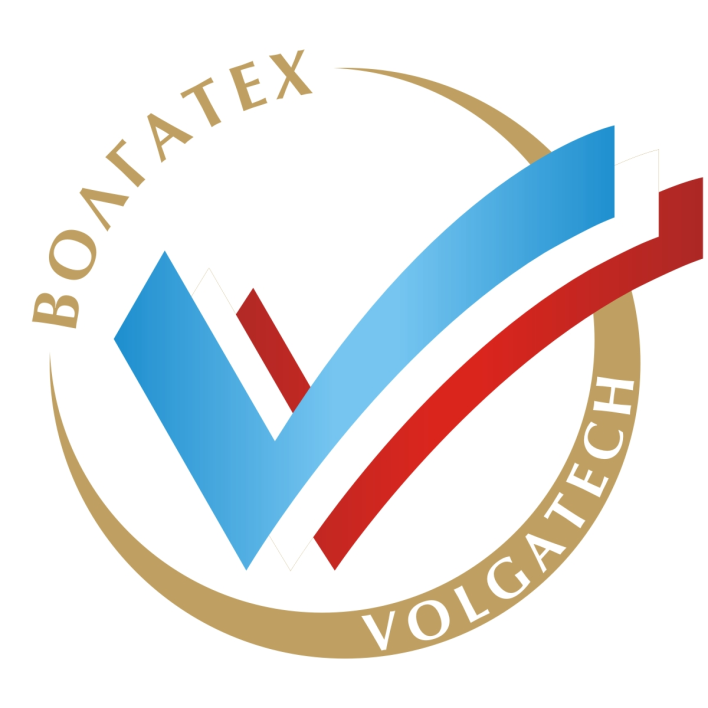 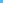 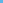 ХII Международная молодежная научная  конференцияпо естественнонаучным  и техническим дисциплинам«Научному прогрессу – творчество молодых», посвященная 85-летию ПЛТИ – МарПИ – МарГТУ– ПГТУ21-22 апреля 2017 г.Йошкар-Ола, 2017